                         Промедление подобно смертиПо статистическим данным ,каждый 2-й человек  в мире умирает от сердечно – сосудистой  патологии. И, по мнению специалистов  ВОЗ, в ближайшее десятилетие смертность от неё будет только увеличиваться. В нашей стране, не меньшую тревогу среди специалистов вызывает распространённость заболеваний сосудов и сердца, и в частности инфаркта миокарда. Каждый 5-й пациент, перенёсший инфаркт, рискует вновь столкнуться с острым коронарным синдромом или инсультом и умереть в течение 3-х последующих лет. Вместе с тем, по данным экспертов, более 80 процентов случаев инфаркта миокарда могут быть предотвращены. Как же уменьшить риск?Инфаркт миокарда – заболевание, связанное с двумя патологическими процессами, которые происходят в артериях сердца: с ростом атеросклеротической бляшки и образования на ней тромба. В результате внезапного  перекрытия просвета сосуда кислород и питательные вещества перестают поступать к сердцу и его ткани отмирают. Гибель поражённой части сердечной мышцы начинается достаточно быстро – уже через 20 - 40 минут с момента прекращения кровотока. Именно поэтому инфаркт миокарда начинается с острой и сильной боли за грудиной в области сердца, которую спутать практически ни с чем невозможно. Боль может отдавать под лопатку, в левую руку, плечо или челюсть. Иногда в начале приступа появляется одышка, учащённое сердцебиение, потливость без видимой причины и слабость. В наиболее тяжёлых случаях острый инфаркт миокарда провоцирует развитие кардиогенного шока с потерей сознания и резким снижением артериального давления. Если боль в области сердца началась резко, остро и не проходит в течение максимум 5-ти минут, специалисты рекомендуют, выпить таблетку нитроглицерина. Лекарство принимать следует сидя или полулёжа, чтобы избежать резкого падения давления. Можно принять валидол, который обладает успокаивающим и сосудорасширяющим эффектом, а также принять таблетку аспирина.  	В обязательном порядке и незамедлительно следует обратиться  в медицинское учреждение (вызвать скорую помощь). Помните, если вовремя не будет оказана неотложная помощь, вероятность того  что первый сердечный приступ окажется последним, существенно возрастает.                    По утверждению специалистов, профилактика опасного недуга проста. В первую очередь следует полностью отказаться от курения. Следует знать, курение в 2 раза увеличивает риск смерти от сердечно-сосудистой патологии и вдобавок провоцирует легочные и онкологические заболевания. Необходимо также снизить вес, для чего надо как минимум не передать и больше двигаться. Ориентироваться следует на индекс массы тела – объективный показатель здоровья, который легко рассчитать  по формуле вес (в килограммах) разделить на рост (в метрах), возведённый в квадрат. Известно, что при повышении индекса массы тела до 25-29 риск заболеть ишемической болезнью сердца возрастает  на 70 процентов, а если этот показатель достигает 29-33, то риск увеличивается уже в 3 раза. Следует ограничить употребление алкогольных напитков – они повышают уровень кровяного давления  и вызывают тахикардию. Это же касается и поваренной соли – её избыток в организме приводит к задержке жидкости и тем самым вносит  свой вклад в развитие артериальной гипертензии. Специалистами рекомендовано уменьшить потребление поваренной соли до 5  грамм в сутки (старайтесь не пересаливать еду в процессе приготовления).Немаловажным будет изменение режима и характера питания. Следует придерживаться диеты со сниженным содержанием в пище холестерина и насыщенных жирных кислот. В этой связи полезными будут растительные масла, богатые ненасыщенными кислотами (оливковое, арахисовое, кунжутное, подсолнечное и др), а также некоторые сорта рыбы (сардины, сёмга, лосось и др), в мясе которых имеется большое количество омега- кислот. Они эффективно снижают содержание в крови триглицеридов и, таким образом,     отлично справляются с профилактикой атеросклероза сосудов.В пищевом рационе,  должно быть больше овощей и фруктов (до 500 гр в сутки), не зависимо от поры года. Ежедневная дозированная физическая нагрузка – это важная составляющая,  как лечения, так и профилактики. Наиболее подходящими видами спорта для сердечников являются плавание, езда на велосипеде, ходьба и утренняя зарядка. Однако следует помнить: перегрузки, напротив, способны ухудшить течение болезни. Очень важно оградить себя от негативных эмоций  и стрессов, остерегаться  вирусных респираторных инфекций, соблюдать правильный режим сна, регулярно измерять артериальное давление.  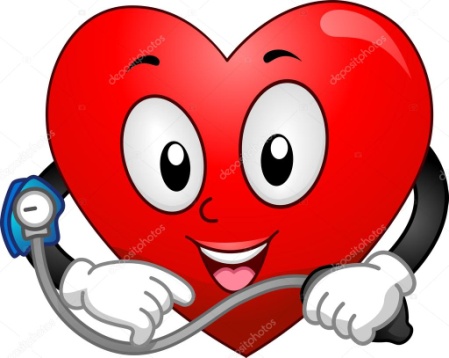                Герпес совсем не прост, как кажетсяБольшинство людей считает, что герпес – всего лишь очередная ноющая болячка,  которая появилась на губах. Специалисты предупреждают, это весьма серьёзное  вирусное заболевание, появляется незаметно, протекает болезненно, лечится долго и не всегда эффективно. По мировым статистическим данным, около  90 процентов населения земного шара заражены  герпесом. Ежегодно заболеваемость только герпесом красной каймы губ – не менее 10 миллионов случаев. Этот вирус чрезвычайно живуч – однажды попав в организм человека, он остаётся там навсегда. Вирус  умеет встраиваться в генетический аппарат нервной клетки и обманывать иммунную систему. Размножается вирус вместе с делением клетки – носителя. У одних пациентов возбудитель никак себя не проявляет, а  у других систематически беспокоит. Чем опасен герпес и как себя защитить?Основные пути заражения:  воздушно – капельный, половой, контактный (через рукопожатие, поцелуй, бытовые предметы). Чаще всего развитие заболевания связано с ослаблением общего или местного иммунитета у носителя инфекции. К примеру: из-за переохлаждения или перегревания, переутомления, беременности, приёма больших  доз алкоголя, эмоционального стресса, воздействия других инфекционных агентов. Проявление недуга могут быть самыми разнообразными и зависят они от типа вируса.           Наиболее распространёнными являются три первых типа герпеса, которые приводят к возникновению водянистых пузырьков на губах, слизистых оболочках носа и рта, в интимной  области или на теле по ходу нервных стволов. Область лица является одним из самых излюбленных мест проявлений простого герпеса. Через 3-5 дней пузырьки лопаются, после чего остаются болезненные красные язвочки, которые при заживлении покрываются корочками. Предвестниками будущих высыпаний являются зуд, жжение, чувство покалывания в месте появления герпетических везикул. Эти симптомы могут сопровождаться общим недомоганием, подъёмом температуры тела и головной болью. Герпес может проявляться атипично и поражать почки, желудок, прямую кишку, печень, лёгкие (где есть нервная ткань, а значит практически  все органы). Иногда, протекая  без внешних признаков, заболевание маскируется под синдром хронической усталости. Специалисты напоминают, если неприятные высыпания появляются не чаще 4-5 раз в год  и только на губах, то беспокоиться особо не о чём. Тем не менее  важно научиться быстро купировать обострение, для чего подойдут противовирусные мази и крема, а лечение лучше начинать на стадии предвестников заболевания (зуд, жжение, чувство покалывания). Наносить антивирусную мазь на губу желательно не пальцем, а косметической палочкой, сначала вокруг язвочки и только потом в центре. Если вспышки инфекции происходят чаще 5 раз в год, лечение затягивается больше недели, а высыпания появляются и на других участках тела, следует обязательно обратиться к врачу и пройти иммунологическое обследование. В подобной ситуации лечение подразумевает комплексный подход, который включает в себя противовирусную и иммунотерапию, общеукрепляющие препараты, физиопроцедуры и др. Во время болезни следует отказаться от употребления арахиса, шоколада, изюма, пива, жирной пищи, сладких  газированных и кофеинсодержащих напитков, уменьшить в пищевом рационе количество соли и сахара. Очень полезными будут молочные продукты, нежирные сорта мяса, рыба, бобовые, отварной картофель, фрукты и овощи. Не стоит забывать о ежедневном  потреблении жидкости (1.5 – 2 л). У заболевшего должны быть собственная посуда, мыло, полотенце, постель и предметы личной гигиены. В период вспышки заболевания противопоказано  посещать бассейн, сауну, баню. Надлежит воздержаться от поцелуев и прочих интимных контактов. 